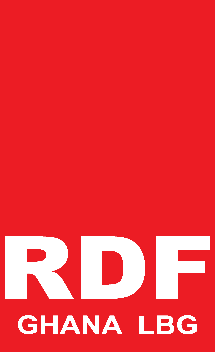 RDF PRE-QUALIFICATION ASSESSMENT FORMSECTION A: BASIC INFORMATIONNAME OF INSTITUTION………………………………………………………………………………………………………………….Postal Address ……………………………………………………….................................................................................Locational Address ……………………………………………………………………………………………………………………….E-Mail Address …………………………………………………………………………………………………………………………….Website ……………………………………………………………………………………………………………………………………….Telephone ……………………………………………………………………………………………………………………………………SECTION B: ELIGIBILITYPlease ensure your institution meets the eligibility criteria listed below before proceeding to complete the loan Application Form. RDF Ghana Ltd takes no responsibility for applicants who complete the loan Application Form without fulfilling the eligibility criteria. Such applications will be rejected. Completed Form to be attached to loan Application Form. (Company Stamp is required to be applied to the Form).Please confirm by ticking that your institution meets the conditions stipulated below:I, the undersigned duly authorized representative of the applicant financial institution confirm that my institution fulfils all the conditions stipulated above.Name .......................................................................     Position.........................................................................Date..........................................................................     Signature......................................................................Eligibility CriteriaYes NoDetails1.Legal registration in GhanaN/A2.Completed re-registration under the Government’s eRegistration (GeReg) system and accordingly obtained new TIN, TIN Certificate, Registration Number, Certificate of Incorporation and Certificate to Commence BusinessRegistration No.:3.Applicable and up-to-date licenses as follows:•	Banking license/NBFI license•	Business operating permits for all branchesBanking license No.:4.Met the required minimum paid-up capital as prescribed by the Bank of GhanaGHS 400million for Universal Banks GHS 15million for Savings and Loans CompaniesGHS 2million for Microfinance Institutions GHS 1million for Rural and Community BanksCurrent Stated Capital: 5.Minimum Capital Adequacy Ratio (CAR) of 10% as prescribed by the Bank of GhanaCurrent CAR: 6.At least 5% of the portfolio in agribusiness and/or renewable energyThe ratio of agriculture, agribusiness and/or renewable energy loans to Total Gross Loans: 7.Rural presence served either through a physical branch network or branchless mechanisms.8.Operated in Ghana for at least 5 yearsDate of Incorporation: 9.Consecutively profitable for the last 3 yearsAverage Profit after Tax for the last three years: 10.Non-performing loans not exceeding 15%Current NPL: 11.Last 3 financial statements present a fair financial position of the institution and no post-audit material issues have taken place.